June 2020 Faithful Navigator NewsletterSan Juan Diego Assembly #2857Sir Knights,With my term as Faithful Navigator ending on June 30, 2020, this is my last monthly FN Newsletter.  Although things have not gone as planned, I am thankful for the privilege to be your Faithful Navigator for the past fraternal year.  I want to congratulate my successor, SK Dick Norgaard and the other newly elected officersFifteen San Juan Diego Assembly members attended the May Business Meeting using Zoom Web Conference.  The slate of officers presented by the Trustees were unanimously elected by acclamation with no other nominations made.  The formal installation of officers for FY2020/2021 which is typically held in June, has been postponed (tentatively August) due to the continued restrictions.  The term for these new positions is 7/1/2020 to 6/30/2021.Faithful Navigator			SK Richard NorgaardFaithful Comptroller		SK Ejikeme Alozie-NwagbosoFaithful Captain			SK Rafael VillarealFaithful Pilot			SK James SorlieFaithful Scribe			SK Patrick JeffreyFaithful Purser			SK David TyroneInner Sentinel			SK Michael RhodesOuter Sentinel			SK Michael JonesFaithful Admiral			SK Ted Giles3-Year Trustee			SK John Bergs PFN2-Year Trustee			SK Dan Porter PFN1-Year Trustee			SK Ron Weldon PFNForm 186 – “Report of Assembly Officers Elected” has been submitted to the District and Supreme.  Supreme has mandated that the color corps will use matching masks to be worn if required by the clergy for their church.  The District has a source to provide black only face masks and all masks must be ordered through this supplier.  No other is acceptable to be worn with the uniform.  The District Master ordered masks for each of the 38 assemblies in the District based on a limit of two per color corps member.  I requested a total of 14 masks based on our current seven color corps members at $3 each.  This $42 expense will be applied under the Budget item FN’s Emergency Fund.The Biennial District Meeting was held as a Web Conference on Sunday, May 17.  The 82 delegates were asked to vote on two resolutions prior to the meeting and the results were given during the meeting.  Add to the name of the district to honor Bishop Joseph Patrick Lynch who was Bishop of Dallas from 1911 until his death in 1954.  He remains the longest-serving Catholic Bishop in the United States of America.  At that time, the Dallas Diocese included all three of our district dioceses of Dallas, Ft. Worth & Tyler as well as several others.   Results: - Passed; 88% For and 12% AgainstEnable the District Master to continue having fundraisers to cover expenses of the district.  It had been pointed out that even though we have had the Exemplification raffle tickets for years, it was not included in the District By-laws.Results: - Passed; 94% For and 6% AgainstSK Pat Conway is completing his term as District Master of the Third Texas District.  To fill this position, the District has submitted three nominations for the Office of District Master and Supreme makes the final selection.  The nominees are SK Kenneth Franch, PFN; SK Richard McCaffrey, PFN; and SK Patrick Fletcher, PFN.The month of June is dedicated to The Sacred Heart of Jesus.  This month falls within the liturgical season of Ordinary Time, which is represented by the liturgical color green. This symbol of hope is the color of the sprouting seed and arouses in the faithful the hope of reaping the eternal harvest of heaven, especially the hope of a glorious resurrection. The Business Meeting scheduled for Wednesday June 10th will again be a Web Conference using the Zoom App at 6:30PM.  You will need to first download the Zoom App on your smart phone or computer.  It would be best to do it in advance of the conference.  If you use your computer, you will need both a camera and microphone on your computer to see, listen and speak.Topic: San Juan Diego Assembly Meeting Time: June 10, 2020 6:30 PM Central Time (US and Canada)Join Zoom Meeting:Meeting ID: 688 657 1234Password: 5B6DpTFollow any prompts and you should be in.  Make sure the volume on your phone is up.This meeting is important because the Budget for FY2020/2021 which was presented in May will be voted on during the June meeting.St. Michael Catholic Church typically has a Feast Day celebration on the last Saturday of September.  It has been decided not to have a Feast Day this year.  There may be a smaller celebration, but the Assembly will not have our annual ice cream sales at St. Michael as we have the past several years.Sir Knights who will be celebrating a birthday during the month of June:Patrick Mangan – 6/01Robert Donahoo – 6/02Francis Formoso – 6/04John Mischnick – 6/05Richard Norgaard – 6/07Robert Propp – 6/07Nicholas Stevens – 6/09 Deacon Perfecto Santiago – 6/10Ysrael Pena Ramos – 6/12Thomas P Jones – 6/16 Ricardo Martinez – 6/16 Ronald Weldon – 6/18Ronald Kaminski – 6/19Russell Heuer – 6/20Fr. Mariya James - 6/29Dean Mc Math - 6/27Richard Radwan – 6/28Gerald Samonek  - 6/29June Wedding AnniversariesDotty and William Vanicek – 6/7/1964Theresa and Richard Radwan – 6/10Sharon and Randy Hargiss – 6/11Ruth and Jorge Romero – 6/12Connie and Ramon Medlenka – 6/14Cathy and Carl Carlsen – 6/16/1962Cathy and Robert Eifling – 6/17Debbie and Jackie Sheffield – 6/17Michele and Michael Scoma – 6/18/1994Rita and Ronald Weldon – 6/18/1980Debbie and Todd Werts – 6/18/1994Debbie and Robert Meyer – 6/20Maxine and Robert Propp – 6/22/1988For Those Who Have Gone to Meet the LordEternal rest grant unto them, O Lord, and let perpetual light shine upon them. May their soul and the souls of all the faithful departed, through the mercy of God, rest in peace. Amen.For the repose of the soul of Mack StandardFor the repose of the soul of SK, PFN, FDD Andy BahlFor the repose of the soul of SK, PGK, FDD Burnie VaughnFor the repose of the soul of Rev. Richard Eldredge, TOR,For the repose of the soul of SK Robert NelsonFor the repose of the soul of Richard MatthewsFor the repose of the soul of SK Joseph McGookinFor the repose of the soul of Elmer SpearFor the repose of the soul of Mack StandardFor those that have died from the Coronavirus PandemicFor God's Healing BlessingO God, this is for our friends and family who are ill, whom we now commend to Your compassionate embrace.  Comfort them and ease their suffering. We beg for deliverance and submit that no healing is too hard for the Lord if it is His will.  We therefore pray that You bless our friends and family with Your loving care, renew their vigor and heal what ails them in Your loving name.Thank You, Lord. Amen”For the health of Lady Andrea and SK Michael BroomFor the health of Lady Laura, the wife of SK Rene CarralesFor the health of Lady Eileen Ewell, wife of SK Les Ewell For the health of SK Michael JonesFor the Health of Lady Judy, wife of SK Archie PintoFor the health of SK Michael RhodesFor the health of SK Luis RiveraFor the health of Lady Maria and SK Rafael VillarealFor those that are ill or greatly impacted by the Coronavirus PandemicFor the pandemic front-line workersFor the Military in the Middle EastFor the U.S. Military – Stateside and OverseasGod bless our Church, our Country, and our Assembly.SK Ted Giles
Faithful Navigator 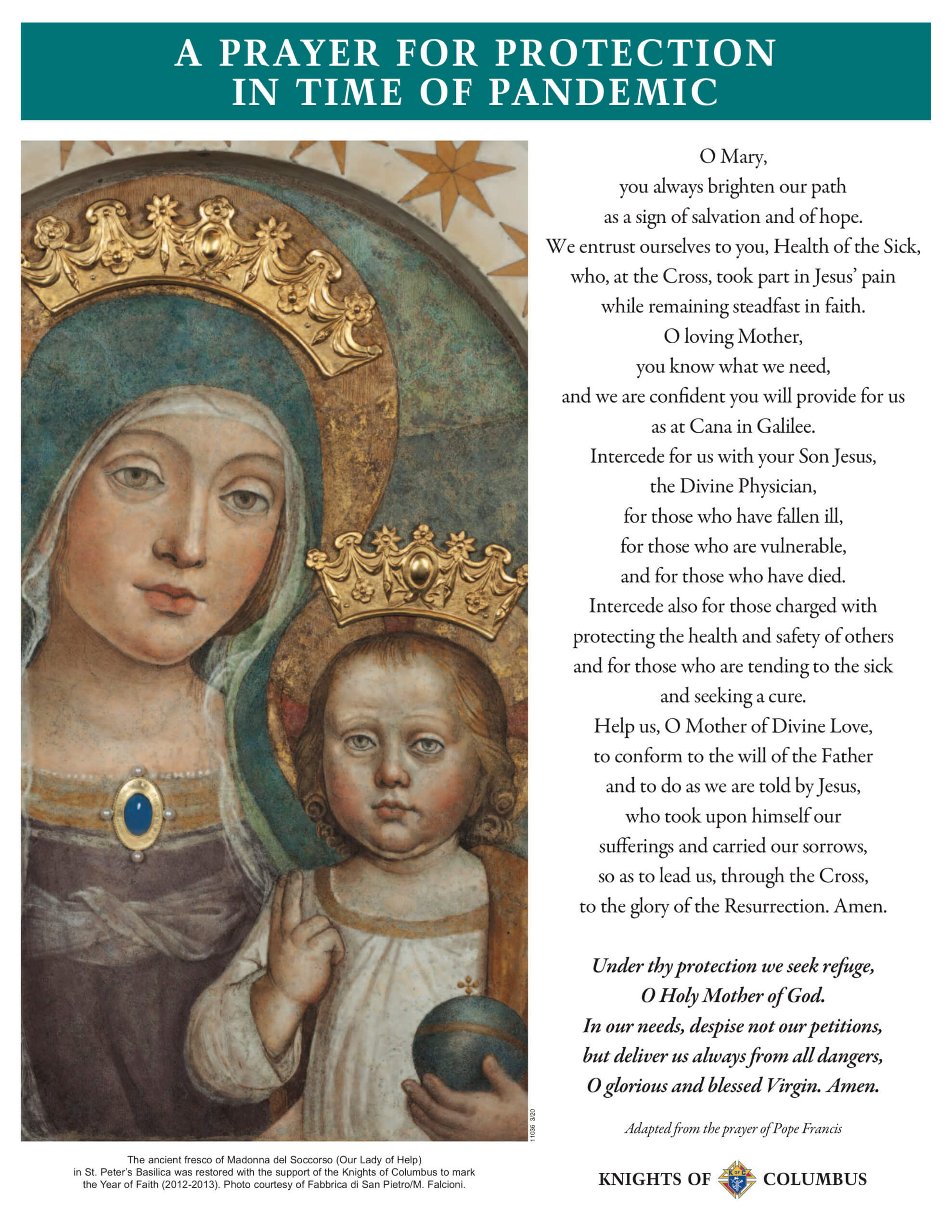 